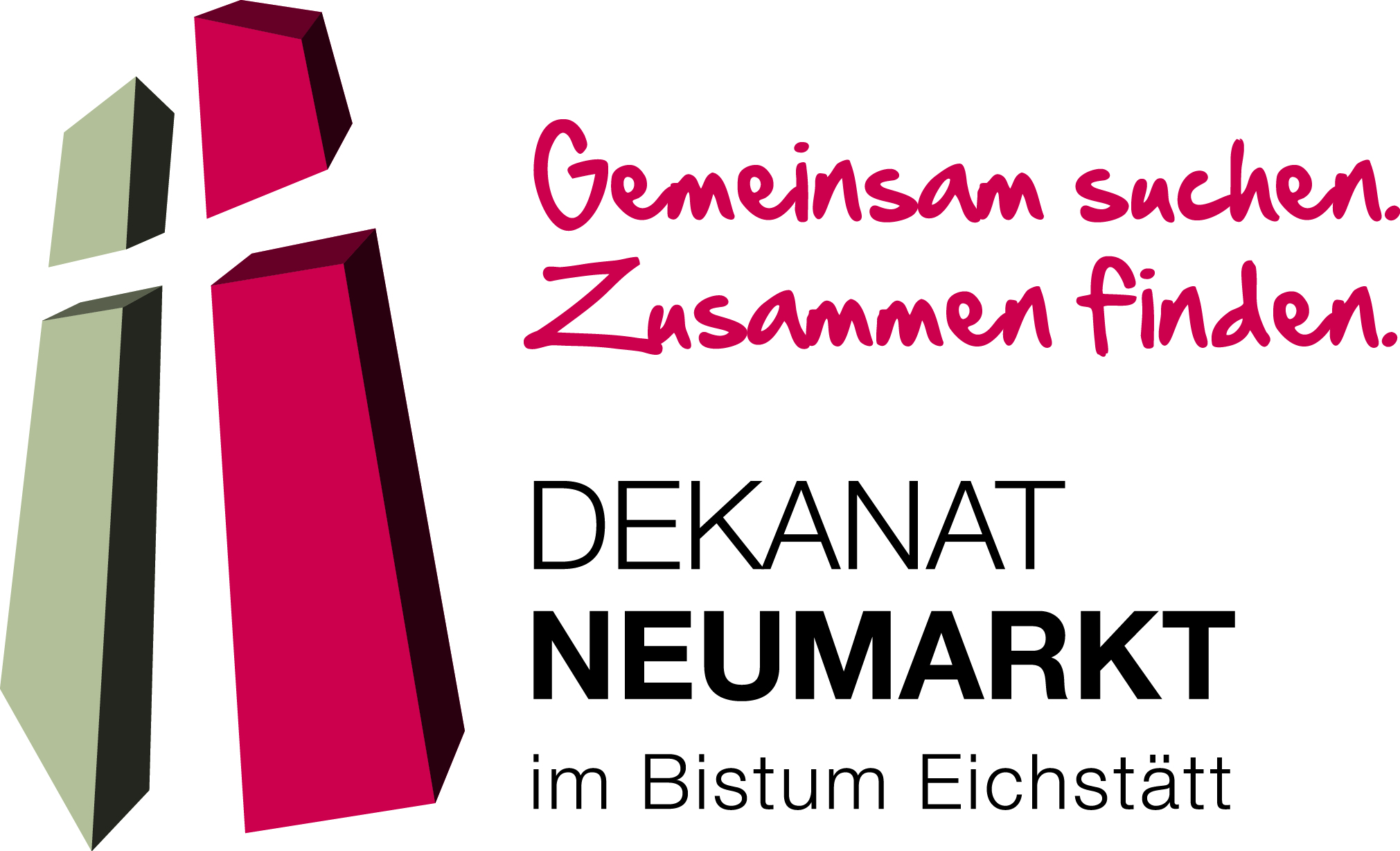 „Uns gemeinsam auf den Weg machen“Dekanatsforum 2021 des Dekanates NeumarktMeldung von Vertretern aus dem Pastoralraum________________________________________________________________Für die Teilnahme an der Versammlung des Dekanatsforums am Samstag, 30.10.2021, sind aus unserem Pastoralraum vorgesehenals Delegierte/-r:Vorname, Name:   _________________________________________________________________Straße:   __________________________________________________________________________PLZ, Ort:   _________________________________________________________________________E-Mail:   __________________________________________________________________________sowie als Ersatzdelegierte/-r:Vorname, Name:   _________________________________________________________________Straße:   __________________________________________________________________________PLZ, Ort:   _________________________________________________________________________E-Mail:   __________________________________________________________________________._________________________________	_____________________________Ort, Datum						Unterschrift